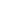 NOT: Öğrenci, toplantı tarihinden en az bir ay önce komite üyelerine yazılı rapor sunar. Bu raporda o ana kadar yapılan çalışmalarının özeti ve bir sonraki yarıyılda yapılacak çalışma planı belirtilir. Adı, SoyadıÖğrenci NoDoktora ProgramıTez KonusuToplantının Dönemi	201... - 201... 	☐Temmuz-Aralık (Güz Dönemi)      ☐ Ocak-Haziran (Bahar Dönemi)     Dersin KoduAdı geçen öğrencinin, Tez İzleme Komitesi …/ …/ 201.. tarihinde toplanmış ve öğrencinin ilişikte verilen tez gelişme raporunu ve bir sonraki yarıyılda yapılacak çalışma planını değerlendirerek OYBİRLİĞİ / OY ÇOKLUĞU* ile aşağıdaki karar alınmıştır:Başarılı                                               Başarısız      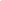 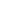 *Oy Çokluğu ile alınan karar için muhalefet gerekçesi içeren rapor eklenmelidir.Adı geçen öğrencinin, Tez İzleme Komitesi …/ …/ 201.. tarihinde toplanmış ve öğrencinin ilişikte verilen tez gelişme raporunu ve bir sonraki yarıyılda yapılacak çalışma planını değerlendirerek OYBİRLİĞİ / OY ÇOKLUĞU* ile aşağıdaki karar alınmıştır:Başarılı                                               Başarısız      *Oy Çokluğu ile alınan karar için muhalefet gerekçesi içeren rapor eklenmelidir.Adı geçen öğrencinin, Tez İzleme Komitesi …/ …/ 201.. tarihinde toplanmış ve öğrencinin ilişikte verilen tez gelişme raporunu ve bir sonraki yarıyılda yapılacak çalışma planını değerlendirerek OYBİRLİĞİ / OY ÇOKLUĞU* ile aşağıdaki karar alınmıştır:Başarılı                                               Başarısız      *Oy Çokluğu ile alınan karar için muhalefet gerekçesi içeren rapor eklenmelidir.Tez DanışmanıİmzaÜnvanı Adı SoyadıTez İzleme Komitesi ÜyesiİmzaÜnvanı Adı SoyadıTez İzleme Komitesi ÜyesiİmzaÜnvanı Adı SoyadıAdı geçen öğrencinin tez çalışması Tez İzleme Komitesi tarafından değerlendirilmiş olup, alınan karar yukarıda belirtilmektedir. Gereği için bilgilerinize arz ederim. .…/.…/201..İmzaÜnvanı - Adı SoyadıAna Bilim Dalı Başkanı